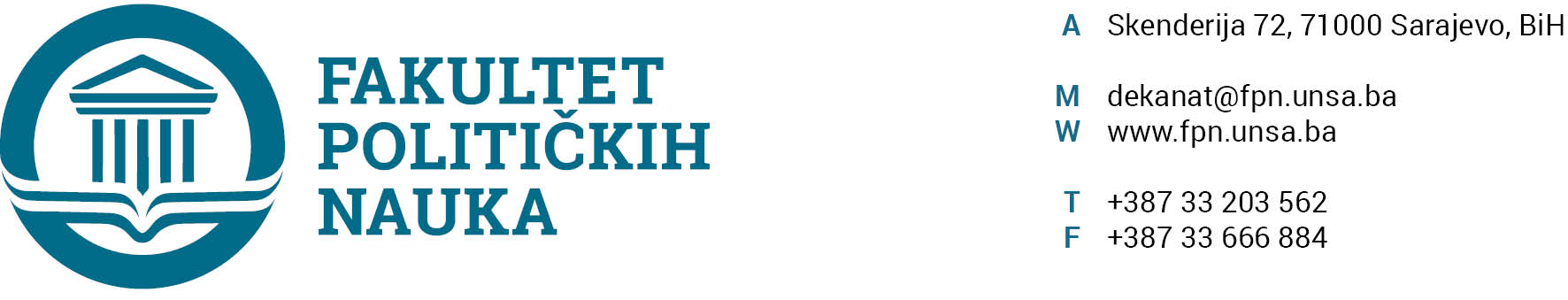 U skladu sa članom 126. Zakona o visokom obrazovanju („Službene novine Kantona Sarajevo“ br.33/2017, 35/20, 40/20) sekretar Fakulteta dajeSTRUČNO MIŠLJENJENa prijedlog odluke o izboru akademskog osoblja Prijedlog odluke Vijeću Fakulteta (uz dostavljeni Izvještaj članova Komisije za izbor) o izboru dr. Emira Vajzovića u naučnonastavno zvanje  vanredni profesor na naučnu oblast „Sigurnosne i mirovne studije“, nije u suprotnosti sa  članom 104. i 194. stav (1) tačka e) Statuta Univerziteta u Sarajevu,  člana 135. Stav (3) tačka a) i članom 109. Zakona o visokom obrazovanju Kantona Sarajevo („Službene novine Kantona Sarajevo“ broj:33/17, 35/20, 40/20) i Dinamičkim planom za raspisivanje konkursa za izbore u zvanja 2020/2021. broj 03-1-2015-1/20 od 30.09.2020.godine.                                                                                                             SEKRETAR FAKULTETA______________________                                                                                                       Umihana Mahmić Sarajevo, 07.06.2021. godineDostaviti: 1. Vijeću FPN;2. a/aU skladu sa članom 126. Zakona o visokom obrazovanju („Službene novine Kantona Sarajevo“ br.33/2017, 35/20, 40/20) sekretar Fakulteta dajeSTRUČNO MIŠLJENJENa prijedlog odluke o izboru akademskog osoblja Prijedlog odluke Vijeću Fakulteta (uz dostavljeni Izvještaj članova Komisije za izbor) o izboru dr. Nedrete Šerić u naučnonastavno zvanje  vanredni profesor na naučnu oblast „Socijalni rad“, nije u suprotnosti sa  članom 104. i 194. stav (1) tačka e) Statuta Univerziteta u Sarajevu,  člana 135. Stav (3) tačka a) i članom 109. Zakona o visokom obrazovanju Kantona Sarajevo („Službene novine Kantona Sarajevo“ broj:33/17, 35/20, 40/20) i Dinamičkim planom za raspisivanje konkursa za izbore u zvanja 2020/2021. broj 03-1-2015-1/20 od 30.09.2020.godine.                                                                                                             SEKRETAR FAKULTETA______________________                                                                                                       Umihana Mahmić Sarajevo, 07.06.2021. godineDostaviti: 1. Vijeću FPN;2. a/aU skladu sa članom 126. Zakona o visokom obrazovanju („Službene novine Kantona Sarajevo“ br.33/2017, 35/20, 40/20) sekretar Fakulteta dajeSTRUČNO MIŠLJENJENa prijedlog odluke o  imenovanju članova Komisije za izbor nastavnika u naučnonastavno zvanje redovan profesor na naučnu oblast „Sociologija“Prijedlog odluke o imenovanju članova Komisije za izbor nastavnika u naučnonastavno zvanje redovan profesor na naučnu oblast „Sociologija“ (prof.dr. Jusuf Žiga - predsjednik Komisije, prof.dr. Šaćir Filandra-  član Komisije, prof.dr.Dželal Ibraković - član Komisije), nije u suprotnosti sa  članom 104. Statuta Univerziteta u Sarajevu, članom 106. stav (1), (2) i (4) Zakona o visokom obrazovanju (“Službene novine Kantona Sarajevo” broj:33/17, 35/20 i 40/20).                                                                                                             SEKRETAR FAKULTETA______________________                                                                                                       Umihana Mahmić Sarajevo, 07.06.2021. godineDostaviti: 1. Vijeću FPN;2. a/aU skladu sa članom 126. Zakona o visokom obrazovanju („Službene novine Kantona Sarajevo“ br.33/2017, 35/20, 40/20) sekretar Fakulteta dajeSTRUČNO MIŠLJENJENa prijedlog odluke o utvrđivanju potrebe i prijedloga raspisivanja konkursa za izbor akademskog osobljaPrijedlog odluke Vijeću Fakulteta o utvrđivanju potrebe i prijedloga raspisivanja konkursa za izbor akademskog osoblja (docent) za naučnu oblast: „Socijalni rad“ - 1 izvršilac (puno radno vrijeme), nije u suprotnosti sa  članom 103. Zakona o visokom obrazovanju ("Službene novine Kantona Sarajevo" broj 33/17), članom 104. i 201. Statuta Univerziteta br. 01-1093-3/18 od 28.11.2018.godine i Dinamičkim planom za raspisivanje konkursa za izbore u zvanja 2020/2021. broj 03-1-2015-1/20 od 30.09.2020.godine.                                                                                                             SEKRETAR FAKULTETA______________________                                                                                                       Umihana Mahmić Sarajevo, 07.06.2021. godine1. Vijeću FPN;2. a/aU skladu sa članom 126. Zakona o visokom obrazovanju („Službene novine Kantona Sarajevo“ br.33/2017,35/20 i 40/20) sekretar Fakulteta dajeSTRUČNO MIŠLJENJENa Odluku o odobravanju tema završnih (magistarskih) radova i imenovanju mentora i članova Komisija za ocjenu i odbranuOdluke o odobravanju tema završnih (magistarskih) radova i imenovanju mentora i članova Komisije za ocjenu i odbranu, nisu u suprotnosti sa članom 135. stav (3) tačka d) Zakona o visokom obrazovanju („Službene novine Kantona Sarajevo“, broj: 33/17, 35/20 i 40/20), članom 104. Statuta Univerziteta u Sarajevu, a u vezi sa članom 52. Pravila studiranja za I, II ciklus studija, integrirani, stručni i specijalistički studij na Univerzitetu u Sarajevu.                                                                                                                                                                                                             SEKRETAR FAKULTETA______________________                                                                                                      Umihana Mahmić Sarajevo, 07.06.2021. godineDostaviti: 1. Vijeću FPN;2. a/aU skladu sa članom 126. Zakona o visokom obrazovanju („Službene novine Kantona Sarajevo“ br.33/2017,35/20 i 40/20) sekretar Fakulteta dajeSTRUČNO MIŠLJENJENa Odluku o usvajanju Izvještaja Komisije za ocjenu i odbranu završnog rada Odluke o usvajanju Izvještaja Komisije za ocjenu i odbranu završnog rada, nisu u suprotnosti sa članom 135. stav (3) tačka d) Zakona o visokom obrazovanju („Službene novine Kantona Sarajevo“, broj: 33/17, 35/20 i 40/20), članom 104. Statuta Univerziteta u Sarajevu, a u vezi sa članom 54. Pravila studiranja za I, II ciklus studija, integrirani, stručni i specijalistički studij na Univerzitetu u Sarajevu.                                                                                                                   SEKRETAR FAKULTETA______________________                                                                                                      Umihana Mahmić Sarajevo, 07.06.2021. godineDostaviti: 1. Vijeću FPN;2. a/aU skladu sa članom 126. Zakona o visokom obrazovanju („Službene novine Kantona Sarajevo“ br.33/2017, 35/20,40/20) sekretar Fakulteta dajeSTRUČNO MIŠLJENJENa prijedlog odluka i Izvještaje Komisije  za provođenje postupka ekvivalencije Prijedlog odluka i Izvještaje Komisije  za provođenje postupka ekvivalencije ( za kandidate): 1. Ajdinović Fakir2. Ćatić Alma3. Dedović Nedžad4. Huskić Muhamed5. Jajetović Dalila6. Kamenjaš Nihad7. Karović Elma8. Korać Azra9. Mujanović Adana10. Mujezinović Husein11. Nuhbegović Elma12. Osmanspahić Elmedina13. Sadiković Fuad14. Šahinović Muedib15. Simić Milijana16. Sirćo Benjamin17. Tabaković Minela18. Ivica BudimirNije u suprotnosti sa članom 135. Stav (3) tačka a) Zakona o visokom obrazovanju Kantona Sarajevo („Službene novine Kantona Sarajevo“ broj: 33/17,35/20 i 40/20) i  Pravilnikom o ekvivalenciji ranije stečenih akademskih titula, naučnih i stručnih zvanja Univerziteta u Sarajevu.                                                                                                                                                                                                                                SEKRETAR FAKULTETA______________________                                                                                                     Umihana Mahmić Sarajevo, 07.06.2021. godineDostaviti: - 1. Vijeću FPN;- 2. a/aU skladu sa članom 126. Zakona o visokom obrazovanju („Službene novine Kantona Sarajevo“ br.33/2017, 35/20,40/20) sekretar Fakulteta dajeSTRUČNO MIŠLJENJENa prijedlog odluka o imenovanju Komisije za polaganje nastavnih predmeta Prijedlog odluke o imenovanju Komisija za polaganje nastavnih predmeta, nije u suprotnosti sa članom 135. Stav (3) tačka a) Zakona o visokom obrazovanju Kantona Sarajevo(„Službene novine Kantona Sarajevo“ broj: 33/17,35/20 i 40/20).                                                                                                            SEKRETAR FAKULTETA______________________                                                                                                       Umihana Mahmić Sarajevo, 07.06.2021. godineDostaviti: Vijeću FPN;a/aU skladu sa članom 126. Zakona o visokom obrazovanju („Službene novine Kantona Sarajevo“ br.33/2017, 35/20,40/20) sekretar Fakulteta dajeSTRUČNO MIŠLJENJENa prijedlog odluke o načinu polaganja ispitaPrijedlog odluke o  o načinu polaganja ispita na fakultetu, nije u suprotnosti sa članom 135. Stav (3) tačka a) Zakona o visokom obrazovanju Kantona Sarajevo(„Službene novine Kantona Sarajevo“ broj: 33/17,35/20 i 40/20) i članom 104. Statuta Univerziteta u Sarajevu.                                                                                                            SEKRETAR FAKULTETA______________________                                                                                                       Umihana Mahmić Sarajevo, 07.06.2021. godineDostaviti: Vijeću FPN;a/aU skladu sa članom 126. Zakona o visokom obrazovanju („Službene novine Kantona Sarajevo“ br.33/2017, 35/20,40/20) sekretar Fakulteta dajeSTRUČNO MIŠLJENJENa prijedlog Odluke o korekciji Nastavnog plana i programaPrijedlog odluke Vijeću Fakulteta o  korekciji Nastavnog plana i programa prvog ciklusa studija odsjeka:  Sociologija, nije u suprotnosti sa  članovima 50. stav (1), 52.stav (1) i 135.stav (3) Zakona o visokom obrazovanju („Službene novine Kantona Sarajevo“ broj:33/17), članovima 59.tačka g), 104. stav(2) tačka a),b) i c), 138.stav (3) i 140. Statuta Univerziteta u Sarajevu (broj:01-1101-97/18 od 19.17.2018. godine), članovima 2.stav (2) tačka b) i 3.stav (3) Pravilnika o postupku predlaganja, ocjene, usvajanja novihi izmjene postojećih studijskih programa i nastavnih planova i programa na Univerzitetu u Sarajevu (broj:01-1101-97/18 od 19.12.2018.godine).                                                                                                            SEKRETAR FAKULTETA______________________                                                                                                       Umihana Mahmić Sarajevo, 07.06.2021. godineDostaviti: Vijeću FPN;a/aU skladu sa članom 126. Zakona o visokom obrazovanju („Službene novine Kantona Sarajevo“ br.33/2017,35/20 i 40/20) sekretar Fakulteta dajeSTRUČNO MIŠLJENJENa prijedlog odluke o usvajanju Plana pokrivenosti nastave na I i II ciklusu studija akademske 2021/2022. godine Prijedlog odluke Vijeću Fakulteta o usvajanju Plana pokrivenosti nastave na I i II ciklusu studija akademske 2021/2022. godine, nije u suprotnosti sa  članom 104. Stututa Univerziteta u Sarajevu i članom 135. Stav (3) tačka a) Zakona o visokom obrazovanju Kantona Sarajevo („Službene novine Kantona Sarajevo“ broj: 33/17,35/20 i 40/20)                                                                                                            SEKRETAR FAKULTETA______________________                                                                                                       Umihana Mahmić Sarajevo, 07.06.2021. godine1. Vijeću FPN;2. a/aU skladu sa članom 126. Zakona o visokom obrazovanju („Službene novine Kantona Sarajevo“ br.33/2017,35/20 i 40/20) sekretar Fakulteta dajeSTRUČNO MIŠLJENJENa prijedlog odluke o izmjeni Plana pokrivenosti nastave na I i II ciklusu studija akademske 2020/2021. godine Prijedlog odluke Vijeću Fakulteta o  izmjeni Plana pokrivenosti nastave na I i II ciklusu studija akademske 2020/2021. godine, nije u suprotnosti sa  članom 104. Stututa Univerziteta u Sarajevu i članom 135. Stav (3) tačka a) Zakona o visokom obrazovanju Kantona Sarajevo („Službene novine Kantona Sarajevo“ broj: 33/17,35/20 i 40/20)                                                                                                            SEKRETAR FAKULTETA______________________                                                                                                       Umihana Mahmić Sarajevo, 07.06.2021. godine1. Vijeću FPN;2. a/aU skladu sa članom 126. Zakona o visokom obrazovanju („Službene novine Kantona Sarajevo“ br.33/2017,35/20 i 40/20) sekretar Fakulteta dajeSTRUČNO MIŠLJENJENa prijedlog odluke o imenovanju odgovornih nastavnika na nastavnim predmetima po starom Nastavnom planu i programuPrijedlog odluke Vijeću Fakulteta o imenovanju odgovornih nastavnika na nastavnim predmetima po starom Nastavnom planu i programu, nije u suprotnosti sa  članom 104. Stututa Univerziteta u Sarajevu i članom 135. Stav (3) tačka a) Zakona o visokom obrazovanju Kantona Sarajevo („Službene novine Kantona Sarajevo“ broj: 33/17,35/20 i 40/20)                                                                                                            SEKRETAR FAKULTETA______________________                                                                                                       Umihana Mahmić Sarajevo, 07.06.2021. godine1. Vijeću FPN;2. a/a